田家炳基金会<<田家炳中学优秀学生助学金>>(初中)申请及承诺书(有意者，请于每年11月1日至30日期间填妥并发至基金会电邮award@tinkaping.org)田家炳基金会：欣悉基金会设立《田家炳中学优秀学生助学金》(初中)，本校今特函申请，并承诺遵守《田家炳中学优秀学生助学金》(初中)简章之原则与规定，以公平公正公开原则设立及管理学校助学金计划，鼓励学生积极学习，恳请支持：(*请将不适用者删去)本校是 * 九年制 / 初中 / 完全 中学，资料如下：小学：________班及学生人数：__________初中：________班及学生人数：__________高中：________班及学生人数：__________  全校学生人数：_______      按照基金会简章规定，本校拟申请助学金__________元，并附上经签署账户申报表以供审批。本校助学金颁发如下：* 每学年颁发一次，颁奖仪式将于______年_____月举行。* 每学期颁发一次，上下学期期两次，有关颁奖仪式安排如下：上学期将于______年_____月举行；下学期于______年_____月举行。本校同意制定<<田家炳中学优秀学生助学金>>实施方案，并成立推荐小组负责跟进助学金工作。本校将按照简章要求(第三条之6)，依期呈交所需材料予基金会。助学金悉数颁发给获奖学生，本校不会挪用、借用或扣减任何费用。本校助学金工作的联络人如下：(姓名)__________________			(职务)__________________(微信账号)_______________		(电邮信箱)________________端此函达，敬请示覆。学校名称：________________________________校长签署(请用正楷)：______________________日期：_________________拨款账户申报表注意：	以中文填写受款银行资料。如所提供的资料不正确而引致汇款不成功，银行所收取的退款手续费，本会将在获批金额中扣除。	倘若受款账户名称与申请单位名称不相同，务请另具函说明理由。	汇款备注以30个字为限 申请单位负责人签署及盖上校章：	           日期：	       倘若受款账户名称与申请单位名称不相同，务请另函说明理由。(下文仅供参考，如有需要，请用机构信纸打印)关于学校银行账户的说明田家炳基金会(中国香港)广州代表处：因本校_____________________________________________属于全额拨款事业单位，根据地方财政有关规定，不得以学校名称开设基本存款账户，学校所有资金由政府受款账户名称 _______________________统一管理，实行收支两条线。资金到达___________________统一账户后，本校会及时开票认领，按计划使用相关款项。（须注明学校名称并加盖公章）年   月   日倘若受款账户名称与申请单位名称不相同，务请另函说明理由。(下文仅供参考，如有需要，请用机构信纸打印)关于学校银行账户的说明田家炳基金会(中国香港)广州代表处：因本校________________________________________，又名_________________________________________，属于全额拨款事业单位，根据地方财政有关规定，学校财务账户名称保留为_______________________。资金到达___________________账户后，本校按计划使用相关款项。（须注明学校名称并加盖公章）年   月   日田家炳基金会<<田家炳中学优秀学生助学金>>(初中)申请材料清单如有任何查询，欢迎联系田家炳基金会秘书处：电话：00852-23706300			传真：00852-29593555电邮：award@tinkaping.org		标题：学校名称+助学生奖学金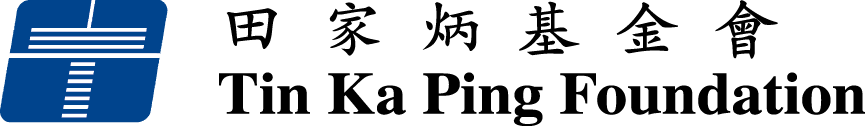 田家炳基金会(中国香港)广州代表处申请单位获资助项目名称田家炳中学优秀学生助学金田家炳中学优秀学生助学金田家炳中学优秀学生助学金获资助总额付款方式转账汇款转账汇款转账汇款要求汇款日期联络人电话电  邮受款银行资料受款银行资料受款银行资料受款银行资料受款银行名称银行分行及地址受款账户名称 受款账户号码汇款备注 提交期限申请材料电邮*每年11月1日至30日申请及承诺书(校长签字、盖校印)拨款账户申报表(校长签字、盖校印)银行账户说明 (如有需要)Word档及扫瞄档翌年2月底前收据(校长签字、盖校印)扫瞄档翌年6月底前学校助学金实施方案(盖章)；获奖名单；助学金签领表；颁发仪式相片数张(如有)；扫瞄档